Covid-19 Generic risk assessment template for schools and childcare settingsThe purpose of this template is to help schools decide which actions to take. They should undertake an appropriate COVID-19 risk assessment, just as for other health and safety related hazards. This risk assessment must be done in consultation with staff and union representatives.Guidance for Ealing schools completing risk assessment templatesMost people who become infected with COVID-19 will experience mild symptoms, such as fever and cough and are unlikely to become severely unwell.Based on the current knowledge of COVID-19 infection and transmission, children are unlikely to experience severe illness. Deaths in children due to COVID-19 have been extremely rare. Guidance on educational settings developed by the Association of Directors of Public Health and London Councils states that for these reasons, “children’s settings are currently perceived to be low risk.”The decision to prioritise younger children in opening schools is based on the evidence suggesting that younger children are less likely to become unwell if infected with COVID-19, and the evidence of the adverse impact that time out of school can have on their learning, development and well- being. The effectiveness and risk of actions such as opening or closing schools is therefore balanced against their impact on society, and the holistic health needs of the population.Evidence suggests that when children are out of school there are negative impacts on their physical and mental health. Children are less likely to be physically active, to maintain a healthy weight, and to have positive mental health and wellbeing. Children who are out of school are also more likely to be affected by educational and social developmental deficits, and this is likely to have the greatest impact on those who have the least resources or who are most vulnerable.The following actions for staff and pupils contribute to reducing the likelihood of COVID-19 transmission, and the severity of the impact:• Washing hands frequently for at least 20 seconds, using soap and water, or hand sanitiser where soap and water are not immediately available;• Coughing or sneezing into tissues before binning them;• Avoiding touching the eyes, nose or face;• Cleaning and disinfecting regularly touched objects and surfaces using regular cleaning products;• Ensuring that if staff, pupils (or anyone in their household) develop symptoms of COVID-19, they stay at home and follow guidance on household isolation;• Ensuring that if staff or pupils are at higher risk of illness from COVID-19 because they are extremely clinically vulnerable (i.e. shielding), they are supported to stay at home and follow guidance on social distancing or shielding as appropriate in line with - Restricting attendance during the national lockdown (see below);• Following government advice and guidance on actions for educational and childcare settings.If the above advice is followed carefully, any risk of transmission in schools will be greatly reduced.Further government guidance can be found at:Schools Coronavirus Operational GuidanceOpening schools and educational settings - guidance to parents and carersFirst aid guidanceGuidance on infection prevention and control for COVID-19 and on coronavirus information on Ealing Grid for LearningThis Risk Assessment should be completed in conjunction with the guidance above and with schools Initial Planning FrameworkFurther advice can be sought by contacting either Raj Chowdhury (Corporate Health and Safety) or Steve Dunham (Children’s Services)Risk RatingThe Risk Rating process is provided for guidance only. It is the risk assessors’ evaluation of the risks that is important, and this may differ from the result indicated by the risk rating matrix.  Even after taking the risk rating into consideration employers still have a duty to ensure that sufficient and adequate control measures are in place to ensure that any remaining risks are kept as low as is reasonably practicable.School: Elthorne Park High SchoolSchool Address: Westlea Road W7 2AHReview date: Feb half term(This is a dynamic document and should be reviewed and updated if there are any changes.)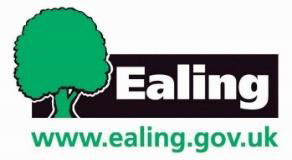 Assessment Date: 5/1/22For January 2022What/who is being assessed?  Biological hazard- Covid-19 within educational settings.(This is a generic risk assessment for schools with signposts to the relevant Government guidance. Schools will need to include any specific controls they have in place to this document).What/who is being assessed?  Biological hazard- Covid-19 within educational settings.(This is a generic risk assessment for schools with signposts to the relevant Government guidance. Schools will need to include any specific controls they have in place to this document).What/who is being assessed?  Biological hazard- Covid-19 within educational settings.(This is a generic risk assessment for schools with signposts to the relevant Government guidance. Schools will need to include any specific controls they have in place to this document).Name of Assessor: Eliot WongResponsible person for actions:This assessment has been revised to take into account Schools Covid-19 operational guidance in order to effectively minimise risks.Task / Activity AreaHazardIn all cases: Biohazard Covid-19Who might be Harmed & How?What are your existing controls? SLTs to write what is being done now and then refer to Recommended controls: Possible controls for consideration to be adapted or deleted as necessaryAction By Who/ when?Likelihood of occurrence after recommended controls added (L) 1-Very Unlikely 2-Unlikely 3- Possible 4- Likely 5- Very Likely Likelihood = Probability of occurrence based on specific activity being assessedImpact (I) 1-Negligible 2- Minor 3- Moderate 4- Major 5- Extreme Impact = Estimate of harm based on specific activity being assessedOverall Risk (L X I) + I <10 = Low 10-19 = Medium 20-30 = HighTask / Activity AreaHazardIn all cases: Biohazard Covid-19Who might be Harmed & How?What are your existing controls? SLTs to write what is being done now and then refer to Recommended controls: Possible controls for consideration to be adapted or deleted as necessaryAction By Who/ when?Likelihood of occurrence after recommended controls added (L) 1-Very Unlikely 2-Unlikely 3- Possible 4- Likely 5- Very Likely Likelihood = Probability of occurrence based on specific activity being assessedImpact (I) 1-Negligible 2- Minor 3- Moderate 4- Major 5- Extreme Impact = Estimate of harm based on specific activity being assessedOverall Risk (L X I) + I <10 = Low 10-19 = Medium 20-30 = HighTask / Activity AreaWho might be Harmed & How?What are your existing controls? SLTs to write what is being done now and then refer to Recommended controls: Possible controls for consideration to be adapted or deleted as necessaryAction By Who/ when?Likelihood of occurrence after recommended controls added Impact (I) 1-Negligible 2- Minor 3- Moderate 4- Major 5- Extreme Overall Risk (L X I) + I <10 = Low 10-19 = Medium 20-30 = HighTask / Activity AreaWho might be Harmed & How?What are your existing controls? SLTs to write what is being done now and then refer to Recommended controls: Possible controls for consideration to be adapted or deleted as necessaryAction By Who/ when?Likelihood of occurrence after recommended controls added Impact (I) 1-Negligible 2- Minor 3- Moderate 4- Major 5- Extreme Overall Risk (L X I) + I <10 = Low 10-19 = Medium 20-30 = HighHygiene & CleaningStaff, students, VisitorsAll to follow hygiene advice for schools Control measures Section 1 (e.g. frequent hand washing and Catch it Bin it Kill it)Hygiene posters displayed around site and “Training/awareness raising” talks will be carried out for all personnel, warning them of the risks posed by the virus as well as the control measures. This will include informing personnel of the known symptomsHand washing/sanitising facilities provided at the entrance to classrooms.  Staff to email site team with refilling requestsFace coverings  help protect  the  wearer  and  others  against  the spread of  infection because they  cover  the nose and  mouth,  which are the  main confirmed sources  of transmission  of COVID-19. Where pupils  in year  7 (which would be children who were aged 11 on 31 August  2021) and above  are educated,  we recommend that  face coverings  should be worn by  pupils, staff  and adult  visitors  when moving around the premises,  outside of  classrooms,  such as in corridors  and communal  areas.  This  is  a temporary  measure.   From  January  4th,  we  also recommend that  in those  schools  where pupils  in  year  7 and above are educated,  face coverings  should be worn in classrooms.  This  does  not  apply in situations  where wearing a face covering would impact  on the ability  to take part  in exercise or  strenuous  activity,  for  example in  PE  lessons.  This  will  also be a temporary measure. Pupils  in these schools  must  also  wear  a face covering when travelling on public transport  and  should  wear  it  on  dedicated transport  to  and from  school.   We would  not  ordinarily  expect  teachers  to wear  a face  covering in  the classroom  if  they are at  the  front  of  the class,  to support  education delivery,  although settings  should be sensitive to the  needs  of  individual  teachers.Suitable and sufficient rubbish bins for hand towels with regular removal and disposalExtra supplies of soap, hand sanitiser and paper towels held in storageWhere possible, all spaces should be well ventilated using natural ventilation (opening windows) or ventilation units (if used should be turned to high fan settings)Make use of the CO2 monitors that are being provided by central government to identify poorly ventilated rooms.Doors should be propped open, where safe to do so (bearing in mind fire safety and safeguarding), to limit use of door handles and aid ventilationAn enhanced cleaning schedule will be implemented throughout the site, ensuring that contact points are all thoroughly cleaned and disinfected dailyCleaning protocol is as follows:Hard surfaces to be cleaned prior to disinfecting.A combined detergent disinfectant solution or chlorine-based cleaner to be used by cleaners.Extra attention to be given to frequently touched areas and surfaces, e.g. doors, toilets, door handles, taps, phones, light switches and door fobs, etc.Hand towels and hand wash are to be checked regularly throughout the day and replaced as needed by the site and cleaning staff.Enhanced cleaning regimes for toilet and washing facilities, particularly door handles, locks, flush handles, taps etc.  Bin liners should be used in all bins and additional disposal sacks provided for staff to bag potentially contaminated waste (e.g.used tissues etc.)The Hub is fogged each evening232*3+3=9LowReducing exposure and transmission of CoronavirusStaff, students, VisitorsAll to follow PHE hygiene recommendations avoiding contact with anyone with symptomsVisitors to the school are strongly encouraged to take LFD tests before coming on to siteAll students to be tested before return to school in the Spring term and all students and staff strongly encouraged to be vaccinated and to test themselves twice weekly.  LFT test kits to be issued as per DfE guidanceMinimise contact and mixing of year groups by assigning gates and clearly defined zones in the playgroundReduce the number of people in attendance on site and conduct meetings with parents and professionals remotely unless in-person contact is absolutely necessary and consider holding them outdoors wherever possibleCO2 monitors are available for staff to use in teaching and other enclosed spaces.It should be plugged into a spare USB port/power socketIdeally it should be placed at head height and away from windows, doors, ventilation openings and must be at least 50 cm away from any person.If the monitor indicator light turns red you must act to improve ventilation in the room by:Opening all windows to their fullest extentTurning up the ventilation settings on any air-con unitsOpening all doors to their fullest extent.  If the doors are fire doors then notify SLT so that a risk assessment can be carried out before propping doors open.Make a note of the time and readings and inform SLT so that we can improve ventilation in the future.  232*3+3=9LowDealing with Suspected and confirmed casesStaff, students, VisitorsMinimising contact with any person who is unwell by ensuring that those who have coronavirus symptoms, or who have someone in their household who does, do not attend.  If a student is exhibiting symptoms and parents insist they should attend the final decision to refuse the pupil lies with the Headteacher if, in his reasonable judgement, it is necessary to protect other students and staff from possible infection.Staff to follow the updated checklist for EPHS staff in case of suspected Covid (see staff handbook)At schoolIf a person displays symptoms - e.g. A high temperature or a persistent cough, they should: Notify the Headteacher immediately through the oncall system (email oncall@ephs.ealing.sch.uk)Avoid touching anythingBe escorted to the designated isolation roomGo home as soon as possible (children accompanied by their parent) If a child is awaiting collection -they should be moved to F07 (Student WC) and the welfare officer called to supervise (wearing PPE if separation cannot be maintained)signage put up to alert others to the use of the isolation room which is out of boundsCaretaking alerted that F07 should be cleaned and disinfected as soon as possible before being used by anyone elseThey (or parents) to be asked what the result of a Covid test is as soon as it is receivedAll staff and students who are attending are advised to follow the guidance for suspected Covid infection, self-isolate, order a test and engage with the NHS test and trace serviceFor confirmed cases:If a child, young person or staff member tests positive:They must then follow the National stay at home guidance and not return to school until their period of self-isolation has been completedWe contact Ealing and if necessary the local NW London PHE team and engage with the NHS test and trace processWe will work with the health protection team and follow their adviceThe school will follow the general LA agreed procedure for what to do in case of suspected case (last revised Nov 2021)To facilitate NHS tracing of close contacts, class registers and seating plans will need to be rigidly adhered to and any deviations noted.  These should be uploaded to Edulink, an online package.If 10% of the total OR 5 confirmed cases amongst staff or students who are likely to have mixed closely within 10 days advice from the local health protection team will be soughtIf required the outbreak management plan put into operation (this is in line with the contingency framework )In order to reduce possible transmission all students and staff have been offered twice weekly LFD home tests kits and encouraged to register results with school and the NHS.  This testing regime is scheduled to end on 30th September232*3+3=9LowStaff-specificStaffThe school will follow the LA guidance on staff attendance and absence which provides clear statements on staffing-related actionsStaff handbook and supply cover information to be updated and training provided as appropriateStaff to be reminded about known (mental) health needs of students in order to be better prepared to provide support  Staff wellbeing will be considered and mental health support provided where possibleStaff with concerns over health and safety issues should report these to their line managers or W Henderon/D White if wishedSuitable and sufficient provision must be made for the provision of first aid, physical intervention, emergency procedures response, etc.Centrally held PPE is available for when staff need to respond to complex need situations e.g  looking after children with complex special educational needs and providing direct personal care (at a distance of less than 1 metre), washable aprons to be available for use by school staff.  Those who do so must watch this PHE guidance on donning PPEPPE should be disposed of in line with Government guidance on cleaning in non-healthcare settings232*3+3=9LowTransport ArrangementsStaff, students, VisitorsAll persons encouraged to walk or cycle where possible, or use private vehicles in order to limit the use of public transportAll encouraged to follow the Coronavirus (COVID-19): safer travel guidance for passengersUse of face coverings such as masks is strongly encouraged as the government “recommends that they are worn in enclosed and crowded spaces where you may come into contact with people you don't normally meet. This includes public transport and dedicated transport to school.”232*3+3=9LowEntering/ Leaving the schoolStaff, parents visitors and studentsAuthorisation onto the school site will be by the Headteacher.  Non-essential visitors (e.g. parents and children of staff) to be allowed onto the site only by appointment and at the final discretion of the HeadteacherIf required by DfE/government all visitors (not including people dropping off at reception) must check-in and leave their details using the NHS Covid-19 QR code systemStudents to enter/exit through designated gate6F students who ride bicycles to school and need to leave during the day may use the Westlea road entranceRegularly clean and disinfect common contact surfaces in reception, office, access control and delivery areas e.g. screens, telephone handsets, desks, particularly during peak flow timesAll visitors to be made aware of site rules and to accept these using the Inventry system on entryDuty staff to remind students not to congregate at the end of the day232*3+3=9LowSchool lessons/ activitiesStaff, students, VisitorsRemote education is to be provided to students who have tested positive or those covered by the remote education temporary continuity direction where their attendance would be contrary to government guidanceStrict hygiene rules to be implemented, all staff to be asked to ensure the following: Follow hygiene advice and safety signs as displayed on siteWash/sanitise hands on entry to the classroomHand contact surfaces to be cleaned throughout the dayAll equipment/resources to be cleaned after use (including computers) or left for 48/72 hours before re-useStaff encouraged to deliver lessons or teaching activities outdoors or increase ventilation of teaching spaces through opening windows and doors (unless fire doors) while maintaining a comfortable temperatureCurriculum leaders to amend their Schemes of Work to reduce use of equipment, text books and other physical resources as far as is practicableUnnecessary sharing of books and resources that does not contribute to student education and development should be avoidedAt end of sessions desks/computer keyboards/equipment/chairs to be wiped down by students (staff squirt disinfectant) using paper towelsStudents should be released into corridor traffic as teacher controls process at the doorSuitable risk assessments should be carried out for clubs and other extracurricular activities.  These activities should be limited to single year cohorts where possible except in special cases (to be approved by SLT)Unless amber measures are in force, external sports fixtures are allowedAll visits to follow the LA’s There and Back Again policy232*3+3=9LowStudent BehaviourStaff, studentsIndividual student risk assessments and/or behavioural support plan to be reviewed and updated to assess need for PPE. Advice available Family Information Service – children@ealing.gov.uk tel. 0208 825 558Students that don't comply with instructions relating to Covid to go into the reflection room to be considered for exclusion on health and safety grounds232*3+3=9LowBreak and LunchtimesStaff, studentsBreak/ lunch times staggered to reduce congestion and contactDefined serveries, social zones and toilets for break time/lunch times have been defined.  Students to stay in these allowed areas (exception is Y11 students allowed to go to canteen at end of lunchtime)Before eating, students to wash/sanitise their hands in line with hygiene guidelinesCanteen tables to be cleaned between sittingsIf any cutlery is provided this should be handed out by staff wearing gloves or allocated separately to users and not provided in communal storage where users select their own.Food displays should be protected against contamination (by coughing, sneezing, etc.)Lunch time - Students allowed on the field on a rota, football and ball sports to be allowedAs lessons will be ongoing during lunches students should not be in buildings except to access the Hub, the library, the Busy Bean or designated toiletsDrinking fountains to be adapted for filling water bottles232*3+3=9LowSite and safety - Deliveries, waste collection and contractorsStaff, students, Delivery drivers, Waste collection operativesIf practicable, drivers should wash or clean their hands before unloading goods and materialsStaff should wash their hands after handling all deliveries or waste materialsWaste put into bins with lids and then into bags and containers - to be kept closed.Only contractors carrying out essential works are to be allowed on site and will read and comply with signs in reception regarding good hygieneStrict hygiene rules to be implemented in line with all other persons on siteContractors to notify site staff of all areas visited, in order that these can then be thoroughly cleaned232*3+3=9LowSite and Safety - Use of Changing facilities and  showersStaff, studentsEnhanced cleaning of all facilities at the end of each daySuitable and sufficient rubbish bins placed in these areas with regular removal and disposalStudents who have practical PE should come to school in their kit - strict PE uniform enforced - and change back to their uniform after the lesson to minimise use of changing facilities This will be reviewed in Feb 2022 and expected to cease at Easter.232*3+3=9LowSite and Safety - Administering First aid/MedicationStaff, parents and studentsSuitable number of staff on dutyFirst aid risk assessment and medication policy in placeDuring the delivery of first aid physical contact should be kept to a minimum, and those administering first aid to wear PPE appropriate to the circumstancesSt John’s Ambulance advice followed by first aidersGuidance on the number of first aiders required provided hereAdministering first aid and medication risk assessments to be reviewed as guidance changes throughout pandemicGovernment PPE guidance followed as appropriate232*3+3=9LowSite and Safety - Emergency procedures Staff, students, Visitors, ContractorsEmergency evacuations are to take place as normal232*3+3=9LowSpecific AreasStaff, students, visitors, ContractorsARP/SEND (TCW)External professionals (AQU)Office and welfare (WHE)Assessments/examinations (JKE)Library (A Martino)Recruitment (WHE)Subjects (see revised annual risk assessments) (MLs) Trips and visitsLikelihoodVery Likely5612182430Likely4510152025Possible348121620Unlikely23691215Very Unlikely124681012345Impact:Impact:NegligibleMinorModerateMajorExtreme